2018 Duvall Art & Wine Walk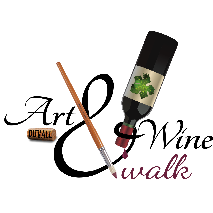 Artist Submission FormThe 2018 Duvall Art Walk is a juried art show that will take place Saturday, September 8th, from 4-9 pm in businesses throughout downtown Duvall.The public may purchase art from the artist with the host business receiving a 20% commission.Several of the participating venues will have wine tasting with local wineries, refreshments and music at the discretion of the venue.Deadline to apply is ASAP or prior to August 17thArtists will be notified of acceptance by August 24thArtist or Artist’s representative must be present during the event hours.Returning Artists should have art for display that has not previously been shown at Art Walk.You will be notified what venue you will display your art at on or after August 24th.20% commission of all art sales must be paid to the hosting business.  Method of commission payment at the venue’s discretion.Artists should prepare 2 copies of their inventories, 1 for the venue and 1 for the artist. 
Artist submissions can be made through email to: Badieh Bryant at frontspacestudio@gmail.com or IN PERSON at Northwest Art Center, 15705 Main St. NE Duvall WA 98019 or Studio Beju, 15630 Main St. NE Duvall WA 98019 during open business hours.  *Please do not send forms via postal mail to the above addresses.  Thank you!Please include the following in your submission:Artist Name:  		 Address:		 City, State, Zip:  	Phone number(s):  	Email: 	Preferred way to contact:  		 Website or URL location that displays your work:  		(If available)Please include at least 3 color photos/copies of your work (digital via e-mail or quality prints in person) with your completed submission form.Please note that you will be contacted to confirm we have received your application.Short bio and/or resume (can attach as separate sheet):Information about how many pieces you expect to have ready to show (i.e. 6 – 16”x20” framed, oil on canvas):Price list or range:Display requirements, if work is 3-D (i.e. pedestals for pottery, display case for jewelry, etc):Do you have display walls? What size? (Display walls will improve your chances of getting a venue.)Venue preference, if any (we will try to find the best fit for your style of art. We will take intoconsideration each individual shop owner’s and artist’s preferences, but no guarantees on venue are made at this time): Would you be interested in including a live artist demonstration for part of the event (max 1 hour)?  
To further encourage visitors to appreciate and understand the art making process and value this year DAW will feature opportunities for the public to watch artists create their work.  In order to give artists more visibility and promote the event, the Art & Wine Committee may have opportunities to publish work from award winners the following year for advertising purposes. Please sign below indicating that Art & Wine Committee has your permission to use examples of your work in our print and digital marketing materials should you win an award. We will include your name and the category of award you won in the 2017 Art and Wine Walk.Name: 	Date: 	If you have questions, please call Badieh Bryant, Front Space, 425-785-0054Thank you, The Duvall Art & Wine Walk CommitteeNadja Wilson, Northwest Art Center, Geraldine Banes, Studio Beju, & Badieh Bryant, Artist